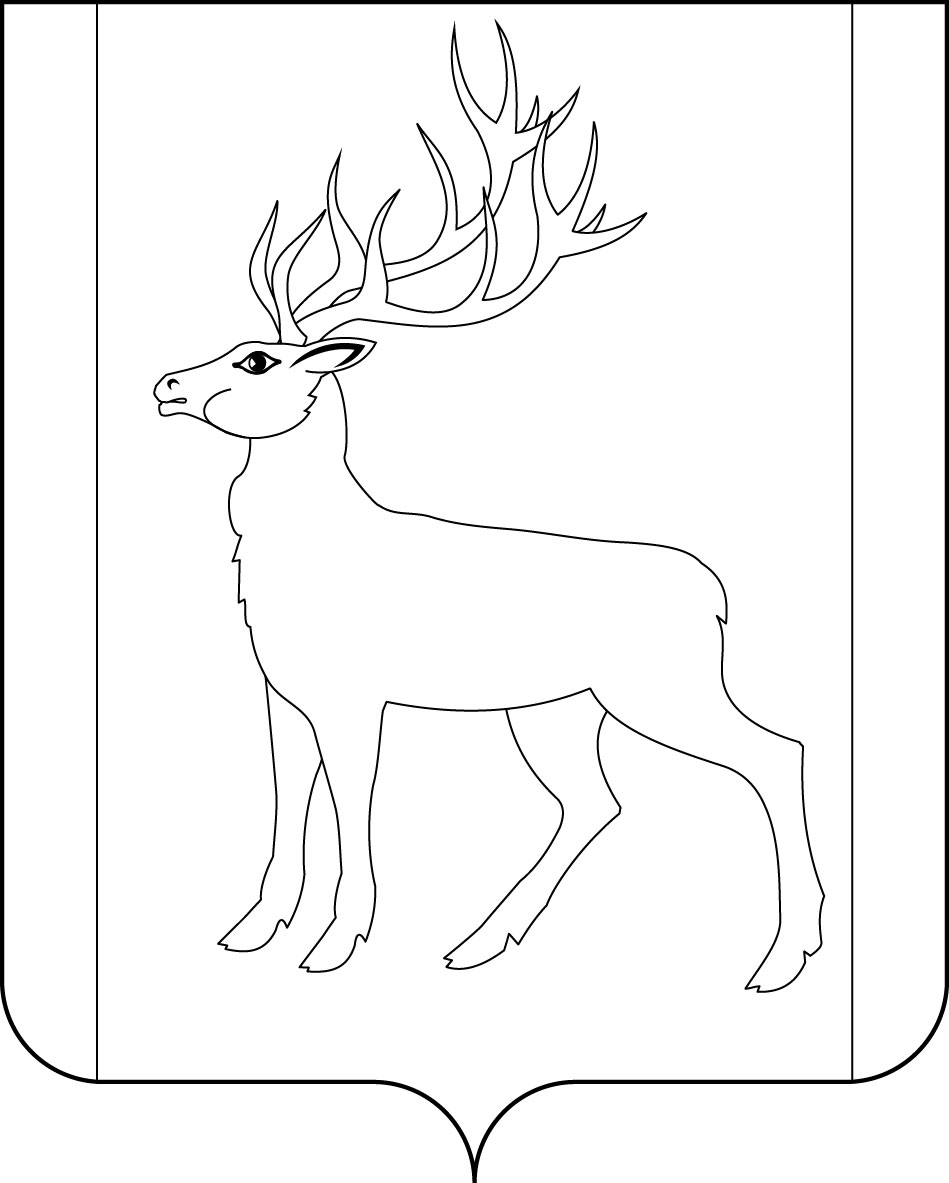 РОССИЙСКАЯ        ФЕДЕРАЦИЯИРКУТСКАЯ  ОБЛАСТЬКОНТРОЛЬНО-СЧЕТНАЯ ПАЛАТА МУНИЦИПАЛЬНОГО ОБРАЗОВАНИЯ КУЙТУНСКИЙ РАЙОНР А С П О Р Я Ж Е Н И Е          «28»  октября   2016 года                                р.п. Куйтун                                                        № 64Об утверждении перечня должностных лиц  Контрольно-счетной палаты муниципального  образования Куйтунский район, уполномоченных составлять протоколы об административных правонарушениях, при осуществлении муниципального финансового контроляВ соответствии с частью 7 статьи 28.3 Кодекса Российской Федерации об административных правонарушениях, частью 1 статьи 8, пунктом 9 части 1 статьи 14 Федерального закона от 07.02.2011г. № 6-ФЗ «Об общих принципах организации и деятельности контрольно-счетных органов субъектов Российской Федерации и муниципальных образований», Законом Иркутской области от 03.10.2014г. № 106-оз «О должностных лицах, уполномоченных составлять протоколы об отдельных административных правонарушениях, предусмотренных Кодексом Российской Федерации об административных правонарушениях, при осуществлении муниципального контроля», руководствуясь пунктом 1 статьи  6, пунктом 1 статьи 15 Положения о Контрольно-счетной палате муниципального образования Куйтунский район, утвержденного  решением Думы муниципального образования Куйтунский район от 26.04.2012г. № 200:Утвердить перечень должностных лиц Контрольно-счетной палаты муниципального образования Куйтунский район, уполномоченных составлять протоколы об административных правонарушениях, предусмотренных статьями 5.21, 15.1, 15.11, 15.14 - 15.15.16, частью 1 статьи 19.4, статьей 19.4.1, частями 20 и 20.1 статьи 19.5, статьями 19.6 и 19.7 Кодекса Российской Федерации об административных правонарушениях,  при осуществлении муниципального финансового контроля, согласно приложению.Настоящее распоряжение  вступает в силу через десять дней после дня его официального опубликования.Настоящее распоряжение опубликовать в газете «Отчий край» и разместить на официальном сайте Контрольно-счетной палаты муниципального образования Куйтунский район в информационно-телекоммуникационной сети «Интернет».Председатель Контрольно-счетной палаты МО  Куйтунский      район                                                                                 А.А. Костюкевич Приложение к распоряжению председателяКонтрольно-счетной палаты МО Куйтунскийрайон от «__»___________ 2016г.  № _______ПЕРЕЧЕНЬдолжностных лиц Контрольно-счетной палаты муниципального образования Куйтунский район, уполномоченных составлять протоколы об административных правонарушениях, предусмотренных статьями 5.21, 15.1, 15.11, 15.14 - 15.15.16, частью 1 статьи 19.4, статьей 19.4.1, частями 20 и 20.1 статьи 19.5, статьями 19.6 и 19.7 Кодекса Российской Федерации об административных правонарушениях,  при осуществлении муниципального финансового контроляПредседатель Контрольно-счетной палаты муниципального образования Куйтунский районАудитор Контрольно-счетной палаты муниципального образования Куйтунский районВедущие инспекторы Контрольно-счетной палаты муниципального образования Куйтунский район